HÓA ĐƠN GIÁ TRỊ GIA TĂNGNgày 04 tháng 10 năm 2022HÓA ĐƠN GIÁ TRỊ GIA TĂNGNgày 04 tháng 10 năm 2022HÓA ĐƠN GIÁ TRỊ GIA TĂNGNgày 04 tháng 10 năm 2022HÓA ĐƠN GIÁ TRỊ GIA TĂNGNgày 04 tháng 10 năm 2022HÓA ĐƠN GIÁ TRỊ GIA TĂNGNgày 04 tháng 10 năm 2022HÓA ĐƠN GIÁ TRỊ GIA TĂNGNgày 04 tháng 10 năm 2022HÓA ĐƠN GIÁ TRỊ GIA TĂNGNgày 04 tháng 10 năm 2022Ký hiệu: 1K22DAASố: 6830Ký hiệu: 1K22DAASố: 6830Ký hiệu: 1K22DAASố: 6830Ký hiệu: 1K22DAASố: 6830Tên người bán: ...........................................................................................................................Mã số thuế: 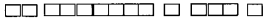 Địa chỉ: .....................................................................................................................................Điện thoại: ........................................................................ Số tài khoản ....................................Tên người bán: ...........................................................................................................................Mã số thuế: Địa chỉ: .....................................................................................................................................Điện thoại: ........................................................................ Số tài khoản ....................................Tên người bán: ...........................................................................................................................Mã số thuế: Địa chỉ: .....................................................................................................................................Điện thoại: ........................................................................ Số tài khoản ....................................Tên người bán: ...........................................................................................................................Mã số thuế: Địa chỉ: .....................................................................................................................................Điện thoại: ........................................................................ Số tài khoản ....................................Tên người bán: ...........................................................................................................................Mã số thuế: Địa chỉ: .....................................................................................................................................Điện thoại: ........................................................................ Số tài khoản ....................................Tên người bán: ...........................................................................................................................Mã số thuế: Địa chỉ: .....................................................................................................................................Điện thoại: ........................................................................ Số tài khoản ....................................Tên người bán: ...........................................................................................................................Mã số thuế: Địa chỉ: .....................................................................................................................................Điện thoại: ........................................................................ Số tài khoản ....................................Tên người bán: ...........................................................................................................................Mã số thuế: Địa chỉ: .....................................................................................................................................Điện thoại: ........................................................................ Số tài khoản ....................................Tên người bán: ...........................................................................................................................Mã số thuế: Địa chỉ: .....................................................................................................................................Điện thoại: ........................................................................ Số tài khoản ....................................Tên người bán: ...........................................................................................................................Mã số thuế: Địa chỉ: .....................................................................................................................................Điện thoại: ........................................................................ Số tài khoản ....................................Tên người bán: ...........................................................................................................................Mã số thuế: Địa chỉ: .....................................................................................................................................Điện thoại: ........................................................................ Số tài khoản ....................................Tên người mua: .......................................................................................................................Mã số thuế: Địa chỉ: .....................................................................................................................................Hình thức thanh toán: ....................................Số tài khoản: ................. Đồng tiền thanh toán USDTên người mua: .......................................................................................................................Mã số thuế: Địa chỉ: .....................................................................................................................................Hình thức thanh toán: ....................................Số tài khoản: ................. Đồng tiền thanh toán USDTên người mua: .......................................................................................................................Mã số thuế: Địa chỉ: .....................................................................................................................................Hình thức thanh toán: ....................................Số tài khoản: ................. Đồng tiền thanh toán USDTên người mua: .......................................................................................................................Mã số thuế: Địa chỉ: .....................................................................................................................................Hình thức thanh toán: ....................................Số tài khoản: ................. Đồng tiền thanh toán USDTên người mua: .......................................................................................................................Mã số thuế: Địa chỉ: .....................................................................................................................................Hình thức thanh toán: ....................................Số tài khoản: ................. Đồng tiền thanh toán USDTên người mua: .......................................................................................................................Mã số thuế: Địa chỉ: .....................................................................................................................................Hình thức thanh toán: ....................................Số tài khoản: ................. Đồng tiền thanh toán USDTên người mua: .......................................................................................................................Mã số thuế: Địa chỉ: .....................................................................................................................................Hình thức thanh toán: ....................................Số tài khoản: ................. Đồng tiền thanh toán USDTên người mua: .......................................................................................................................Mã số thuế: Địa chỉ: .....................................................................................................................................Hình thức thanh toán: ....................................Số tài khoản: ................. Đồng tiền thanh toán USDTên người mua: .......................................................................................................................Mã số thuế: Địa chỉ: .....................................................................................................................................Hình thức thanh toán: ....................................Số tài khoản: ................. Đồng tiền thanh toán USDTên người mua: .......................................................................................................................Mã số thuế: Địa chỉ: .....................................................................................................................................Hình thức thanh toán: ....................................Số tài khoản: ................. Đồng tiền thanh toán USDTên người mua: .......................................................................................................................Mã số thuế: Địa chỉ: .....................................................................................................................................Hình thức thanh toán: ....................................Số tài khoản: ................. Đồng tiền thanh toán USDSTTTên hàng hóa, dịch vụĐơn vị tínhSố lượngĐơn giáThuế suấtThành tiền chưa có thuế GTGTThành tiền chưa có thuế GTGTTiền thuế GTGTThành tiền có thuế GTGTTỷ giá (USD/VND)1234567 = 4x67 = 4x68 = 6x79 = 7+810Tổng tiền chưa có thuế GTGT: .......................................................................................................Tổng tiền chưa có thuế GTGT: .......................................................................................................Tổng tiền chưa có thuế GTGT: .......................................................................................................Tổng tiền chưa có thuế GTGT: .......................................................................................................Tổng tiền chưa có thuế GTGT: .......................................................................................................Tổng tiền chưa có thuế GTGT: .......................................................................................................Tổng tiền chưa có thuế GTGT: .......................................................................................................Tổng tiền chưa có thuế GTGT: .......................................................................................................Tổng tiền chưa có thuế GTGT: .......................................................................................................Tổng tiền chưa có thuế GTGT: .......................................................................................................Tổng tiền chưa có thuế GTGT: .......................................................................................................Tổng số tiền thuế giá trị gia tăng theo từng loại thuế suất: ...................................................Tổng số tiền thuế giá trị gia tăng theo từng loại thuế suất: ...................................................Tổng số tiền thuế giá trị gia tăng theo từng loại thuế suất: ...................................................Tổng số tiền thuế giá trị gia tăng theo từng loại thuế suất: ...................................................Tổng số tiền thuế giá trị gia tăng theo từng loại thuế suất: ...................................................Tổng số tiền thuế giá trị gia tăng theo từng loại thuế suất: ...................................................Tổng số tiền thuế giá trị gia tăng theo từng loại thuế suất: ...................................................Tổng số tiền thuế giá trị gia tăng theo từng loại thuế suất: ...................................................Tổng số tiền thuế giá trị gia tăng theo từng loại thuế suất: ...................................................Tổng số tiền thuế giá trị gia tăng theo từng loại thuế suất: ...................................................Tổng số tiền thuế giá trị gia tăng theo từng loại thuế suất: ...................................................Tổng tiền thanh toán đã có thuế GTGT: ...............................................................................Số tiền viết bằng chữ: ............................................................................................................Tổng tiền thanh toán đã có thuế GTGT: ...............................................................................Số tiền viết bằng chữ: ............................................................................................................Tổng tiền thanh toán đã có thuế GTGT: ...............................................................................Số tiền viết bằng chữ: ............................................................................................................Tổng tiền thanh toán đã có thuế GTGT: ...............................................................................Số tiền viết bằng chữ: ............................................................................................................Tổng tiền thanh toán đã có thuế GTGT: ...............................................................................Số tiền viết bằng chữ: ............................................................................................................Tổng tiền thanh toán đã có thuế GTGT: ...............................................................................Số tiền viết bằng chữ: ............................................................................................................Tổng tiền thanh toán đã có thuế GTGT: ...............................................................................Số tiền viết bằng chữ: ............................................................................................................Tổng tiền thanh toán đã có thuế GTGT: ...............................................................................Số tiền viết bằng chữ: ............................................................................................................Tổng tiền thanh toán đã có thuế GTGT: ...............................................................................Số tiền viết bằng chữ: ............................................................................................................Tổng tiền thanh toán đã có thuế GTGT: ...............................................................................Số tiền viết bằng chữ: ............................................................................................................Tổng tiền thanh toán đã có thuế GTGT: ...............................................................................Số tiền viết bằng chữ: ............................................................................................................NGƯỜI MUA HÀNG(Chữ ký số (nếu có))NGƯỜI MUA HÀNG(Chữ ký số (nếu có))NGƯỜI MUA HÀNG(Chữ ký số (nếu có))NGƯỜI MUA HÀNG(Chữ ký số (nếu có))NGƯỜI BÁN HÀNG(Chữ ký điện tử, Chữ ký số)NGƯỜI BÁN HÀNG(Chữ ký điện tử, Chữ ký số)NGƯỜI BÁN HÀNG(Chữ ký điện tử, Chữ ký số)NGƯỜI BÁN HÀNG(Chữ ký điện tử, Chữ ký số)NGƯỜI BÁN HÀNG(Chữ ký điện tử, Chữ ký số)NGƯỜI BÁN HÀNG(Chữ ký điện tử, Chữ ký số)NGƯỜI BÁN HÀNG(Chữ ký điện tử, Chữ ký số)(Cần kiểm tra, đối chiếu khi lập, giao, nhận hóa đơn)(Cần kiểm tra, đối chiếu khi lập, giao, nhận hóa đơn)(Cần kiểm tra, đối chiếu khi lập, giao, nhận hóa đơn)(Cần kiểm tra, đối chiếu khi lập, giao, nhận hóa đơn)(Cần kiểm tra, đối chiếu khi lập, giao, nhận hóa đơn)(Cần kiểm tra, đối chiếu khi lập, giao, nhận hóa đơn)(Cần kiểm tra, đối chiếu khi lập, giao, nhận hóa đơn)(Cần kiểm tra, đối chiếu khi lập, giao, nhận hóa đơn)(Cần kiểm tra, đối chiếu khi lập, giao, nhận hóa đơn)(Cần kiểm tra, đối chiếu khi lập, giao, nhận hóa đơn)(Cần kiểm tra, đối chiếu khi lập, giao, nhận hóa đơn)